                                                    ВНИМАНИЕ!МУНИЦИПАЛЬНОЕ УНИТАРНОЕ ПРЕДПРИЯТИЕ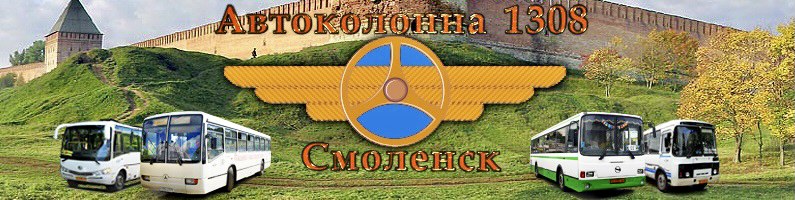 Приглашает на постоянную работуКондукторов, Контролеров, Мойщиков-уборщиков подвижного состава.полный соцпакет, оформление по ТК РФИногородним предоставляется общежитиеУсловия: Основные требования: Тип занятости:  полная занятость, работа по графику.   Телефон отдела кадров:  8 (4812) 31-04-51 , 56-71-76, 89156567001. Адрес: 214020, г. Смоленск, ул. Шевченко, д.77А. МУП «Автоколонна  - 1308», режим работы отдела кадров: 8.00-17.00 , обед 12.00-13.00 выходной суббота, воскресеньеКондуктор: заработная плата от 15.000 до 35.000 р.Контролер: заработная плата от 12.000 до 25.000 р.Мойщик-уборщик подвижного состава: заработная плата: от 12.000 до 17.000 р.Мойщик-уборщик подвижного состава: заработная плата: от 12.000 до 17.000 р.Ежегодный оплачиваемый отпуск — 28 календарных дней, до 7 дней дополнительный отпускЕжегодный оплачиваемый отпуск — 28 календарных днейЕжегодный оплачиваемый отпуск — 28 календарных днейЕжегодный оплачиваемый отпуск — 28 календарных днейВозраст от 18 лет, образование не ниже среднегоОпыт работы не требуется